МДОУ «Детский сад № 95»Консультация для родителей по теме: «В дом входит доброта»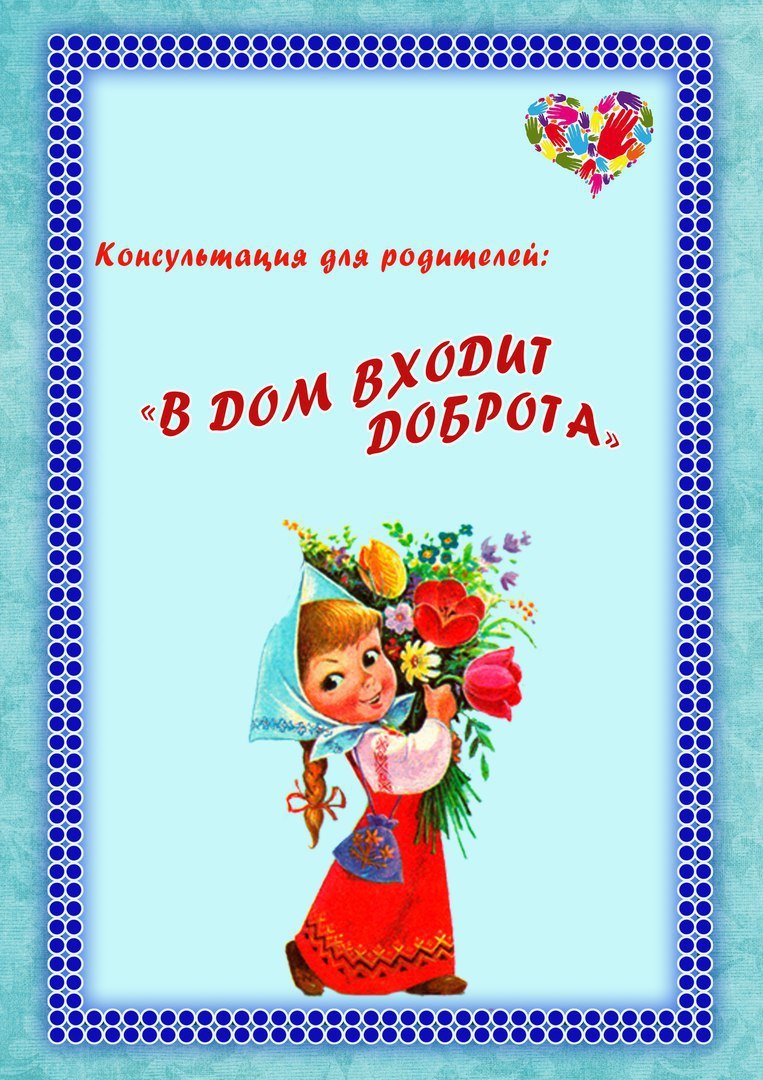 Подготовила воспитатель группы №3                                                              Новикова В. Л.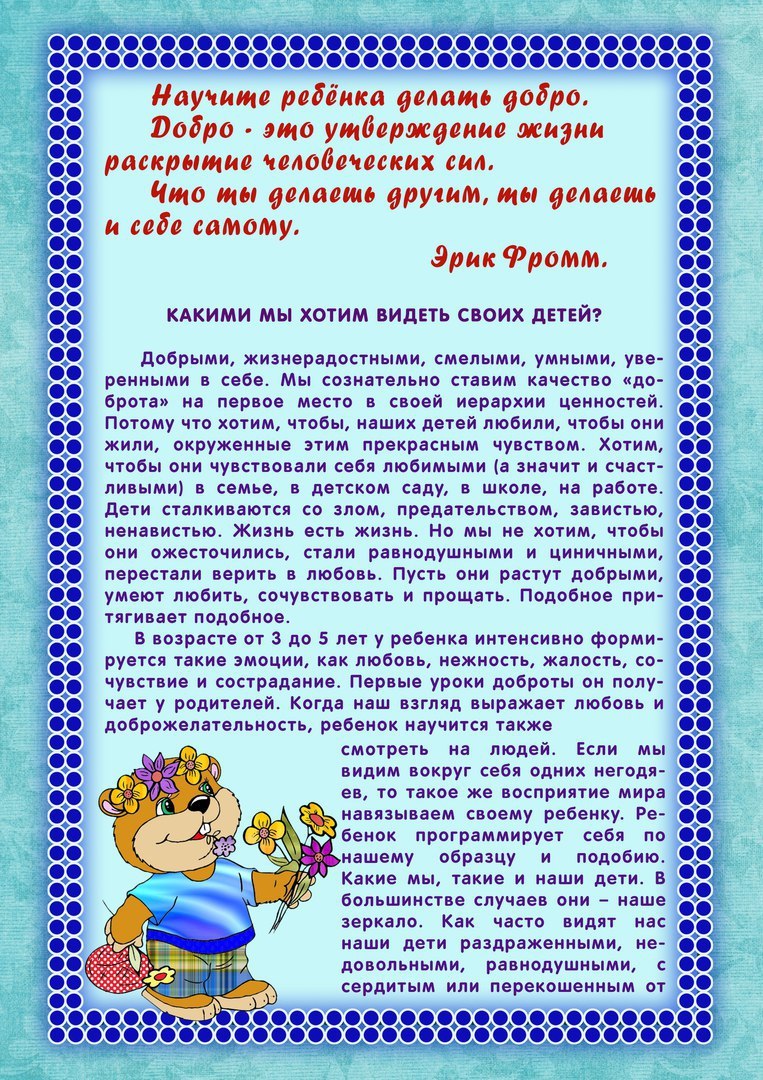 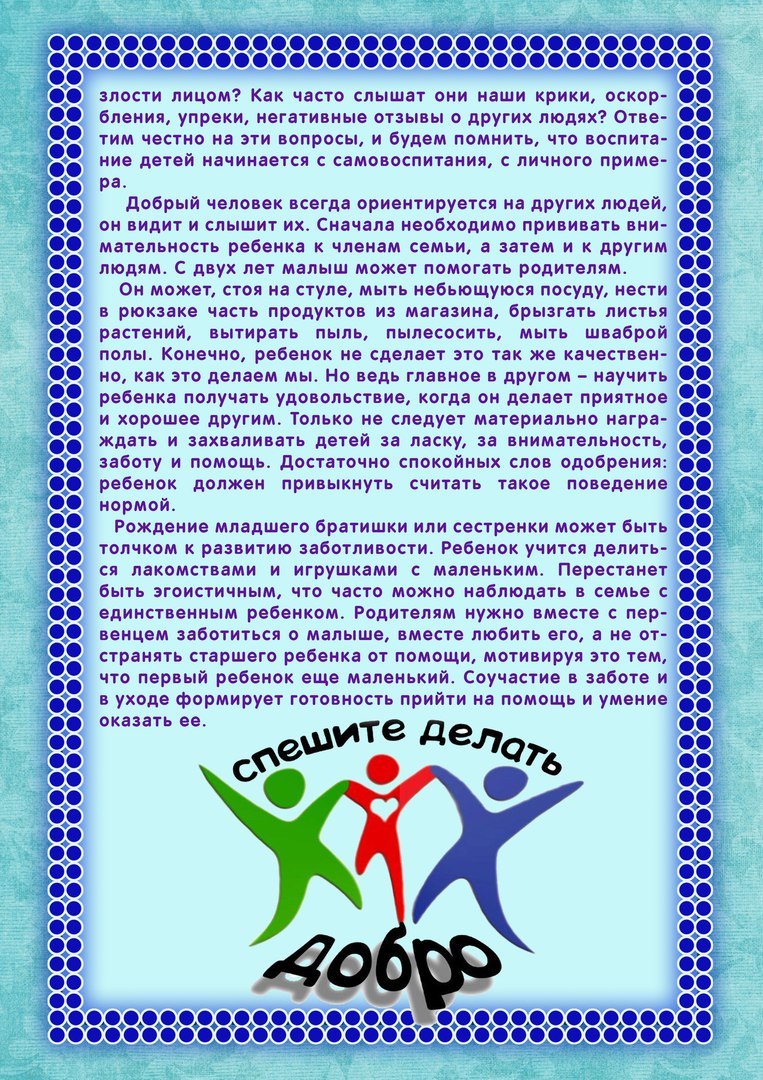 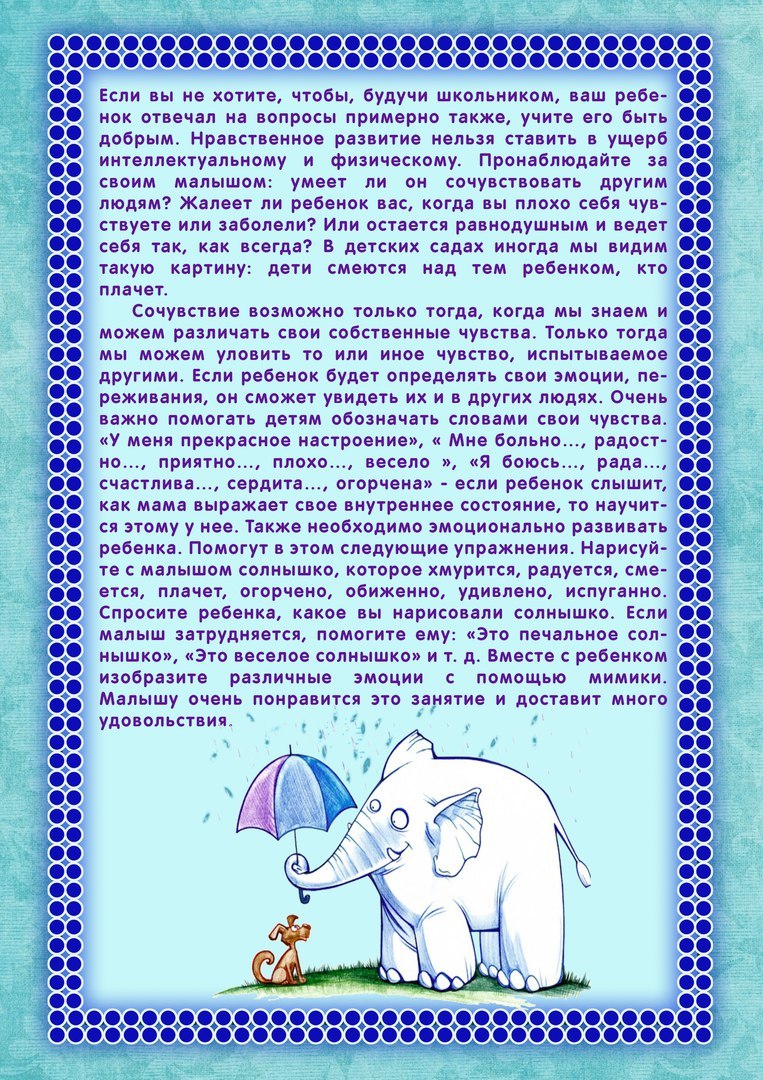 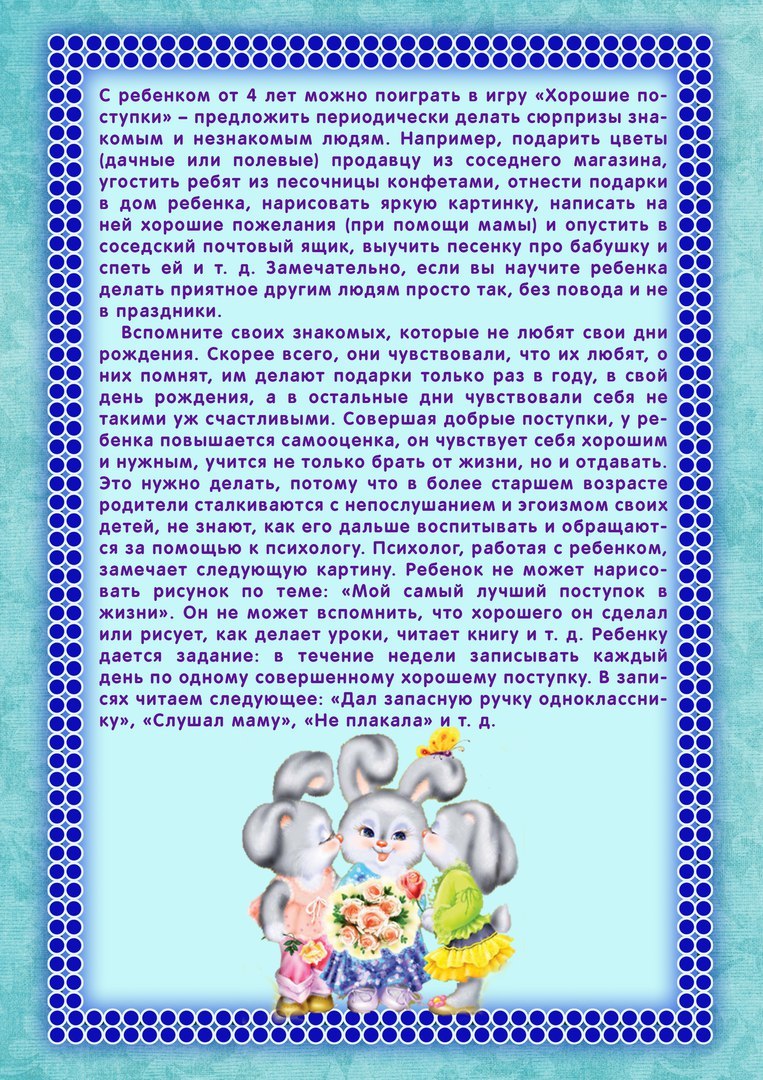 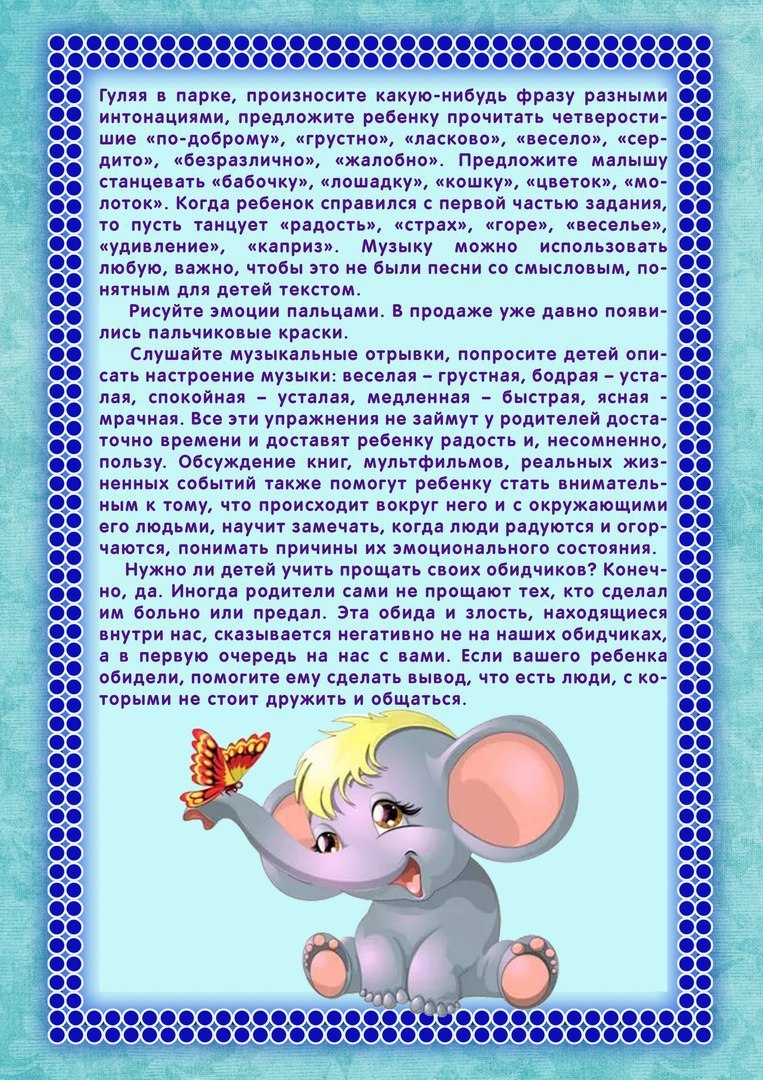 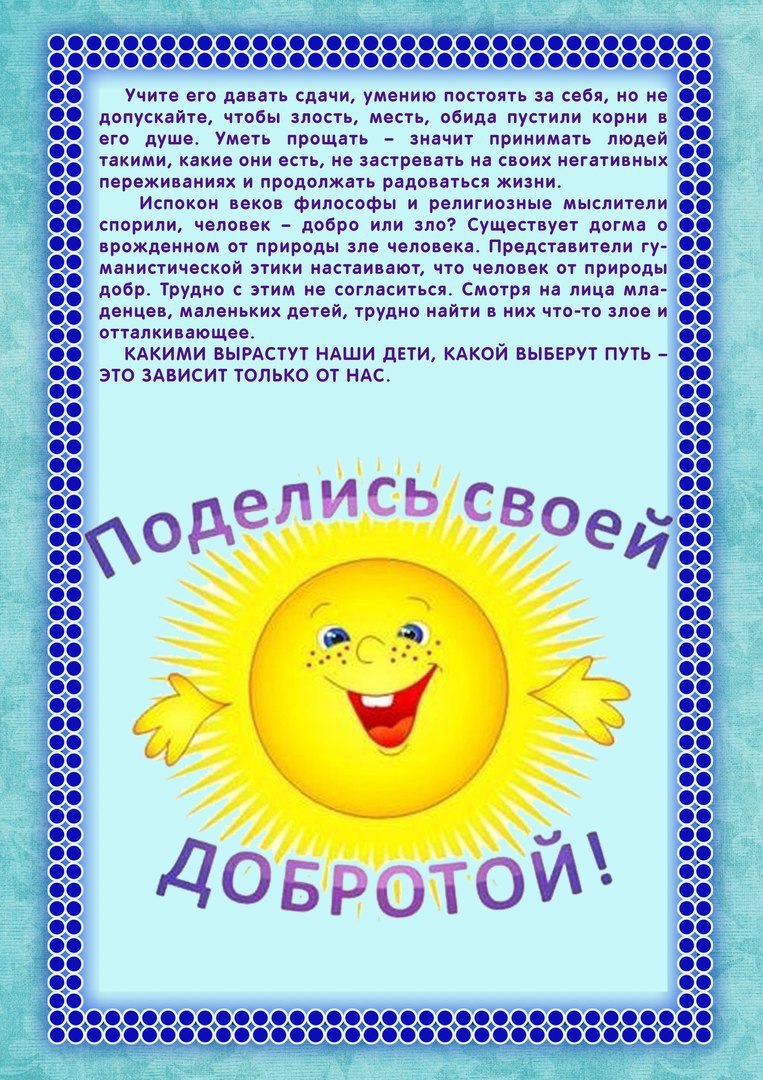 